Ricordando che cosa sono gli angoliEsegui questi esercizi: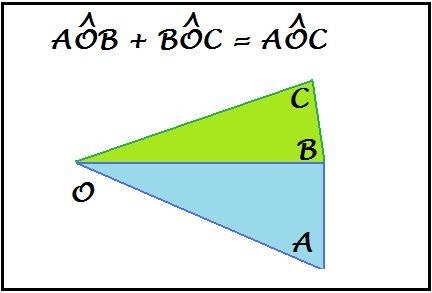 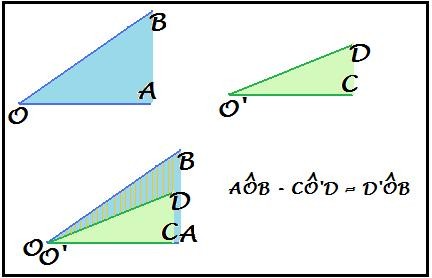 Problema con angoli:La differenza di due angoli adiacenti è di 100°. Calcolare le loro ampiezze.                                                                                                                                                                     soluzione